Dr. Miru György: Újkori magyar történelem II. (BTTR262OMA); Újkori magyar történelem 1867–1918 (BTTR262BA)Csütörtök 8–10; XIITematika:1. Az 1848-as alkotmányos fordulat, és hatása a társadalom szervezetére2. A kiegyezéshez vezető utak3. A kiegyezés4. A közös intézmények és működésük5. A hazai politikai berendezkedés kialakítása (pártok, kormányok, parlamentarizmus, közigazgatás)6. Tisza Kálmán miniszterelnöksége7–8. Gazdasági kiegyezés, gazdaságpolitika és a gazdasági növekedés eredményei a dualista korszakban9. Az Osztrák–Magyar Monarchia külpolitikája a 19. században10. Belpolitika a századfordulón11. Politikai válság, koalíciós kormányzás és a munkapárti kormányok12. Külpolitika a világháborút megelőző időszakban13–14. Társadalompolitika és a polgárosodási folyamat (nagyszerkezet, regionalitás, szociális viszonyok)Irodalom:	Források:1. 1867. évi törvénycikkek in: Márkus Dezső szerk. Magyar törvénytár. 1836–1868. évi törvénycikkek. Budapest, 1896. 325–355.2. Mérei Gyula – Pölöskei Ferenc szerk. Magyarországi pártprogramok 1867–1919. Budapest, 2003.3. Pajkossy Gábor szerk. Magyarország története a 19. századba. Szöveggyűjtemény Budapest, 2003.	Tankönyvek, kézikönyvek, összefoglalások:1. Veliky János szerk. Polgárosodás és szabadság (Magyarország a XIX. században) Budapest, 1999.2. Gergely András szerk. Magyarország története a 19. században. Budapest, Osiris, 2003.3. Fónagy Zoltán: Modernizáció és polgárosodás 1849–1914. Debrecen, 2001.4. Kozári Monika: A dualista rendszer (1867–1918) Budapest, 2005.5. Boros Zsuzsanna – Szabó Dániel: Parlamentarizmus Magyarországon (1867–1944) Budapest, 1999. 9–150.6. Gyáni Gábor – Kövér György: Magyarország társadalomtörténete a reformkortól a második világháborúig. Budapest, 1998. 13–165.	A felkészülést segítő könyvek, összefoglalások:1. Kósa László szerk. Magyar művelődéstörténet. Budapest, 2000. 359–397.2. Takáts József: Modern magyar politikai eszmetörténet. Bp. 2007. 62–102.3. Kövér György: Iparosodás agrárországban. Magyarország gazdaságtörténete 1848–1914. Budapest, 1982.4. Gunst Péter szerk. A magyar agrártársadalom a jobbágyság felszabadításától napjainkig. Budapest, 1998. 163–207.5. Péter László: Az Elbától keletre. Tanulmányok a magyar és kelet-európai történelemből. Budapest, 1998. 187–218., 219–263., 264–274.6. Gerő András: Az elsöprő kisebbség. Népképviselet a Monarchia Magyarországán. Budapest, 1988.7. Stipta István: Törekvések a vármegyék polgári átalakítására. Budapest, 1995.8. Somogyi Éva: Kormányzati rendszer a dualista Habsburg Monarchiában. (A közös minisztertanács, 1867–1906) Budapest, 1996.Kollokviumi tételek:1. A schmerlingi-provizórium jellemzői (1861–1865)2. A kiegyezési tárgyalások (húsvéti cikk, májusi levelek, bizottsági tervezetek) (1865–1867)3. Az 1867. évi 12. törvény és az alkotmány módosítása4. A közösség jellemzői, a közös intézmények5. Belpolitika a kiegyezés után (kormányzati lépések, választások, pártok, fúzió, parlamentarizmus)6. Tisza Kálmán kormányzása7. Wekerle Sándor politikai karrierje és az egyházpolitikai reformok (1892–1895)8. Belpolitika a századfordulón9. Társadalmi feszültségek a századfordulón (agrárkérdés, nemzetiségek, munkások)10. Tisza István első kormánya (1903–1905) és az 1905–1906. évi politikai válság11. A koalíciós kormányzás12. A munkapárti kormányok13. A gazdasági modernizáció előfeltételei (gazdaságpolitika, bankrendszer, infrastruktúra)14. Az agrárszektor fejlődése a dualizmus korában15. Iparosodás és a forgalmi szektor fejlődése a dualizmus korában16. Népesedés, migráció és a lakosság területi, lakóhelyi eloszlása a dualizmus időszakában17. A parasztság helyzete és rétegződése a dualizmus idején18. Az ipari munkásság és vállalkozók a dualizmus idején19. „Középosztály”, polgárság és értelmiség a dualizmus korában20. A társadalom felekezeti és etnikai tagolódása a dualizmus korában21. A Monarchia külpolitikája a 19. században (1867–1897)22. A Monarchia külpolitikája a 20. században (1897–1914)23. A Monarchia az első világháborúban (hadüzenet, katonai célkitűzések és az első háborús év hadműveletei)24. A frontok 1916–1917-ben25. A Monarchia katonai veresége és összeomlása (1917–1918)Debrecen, 2020. szeptember 10.Miru György egyetemi docens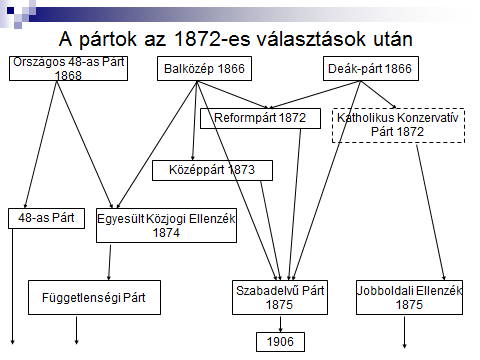 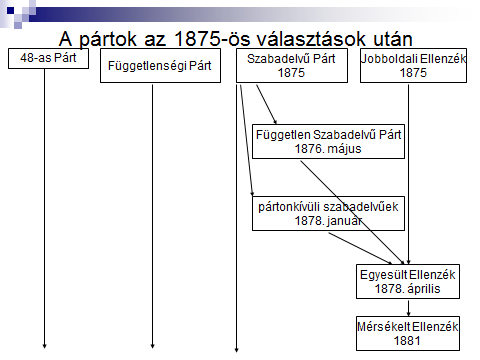 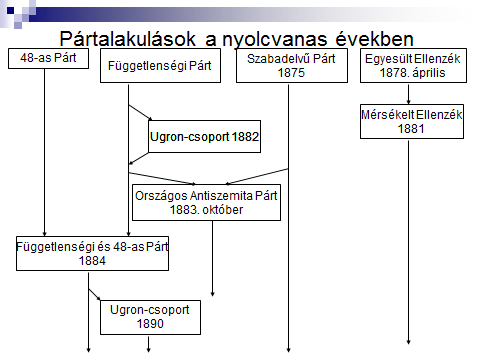 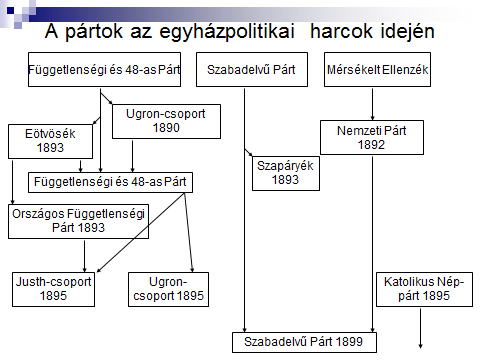 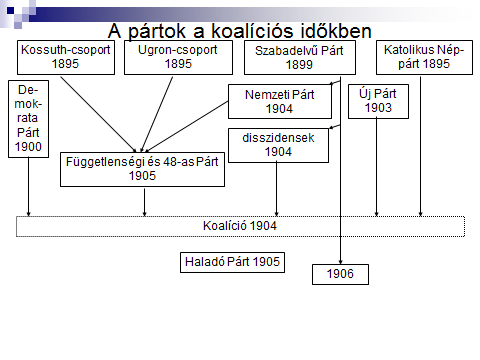 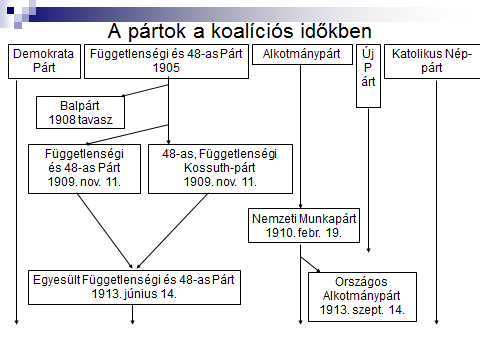 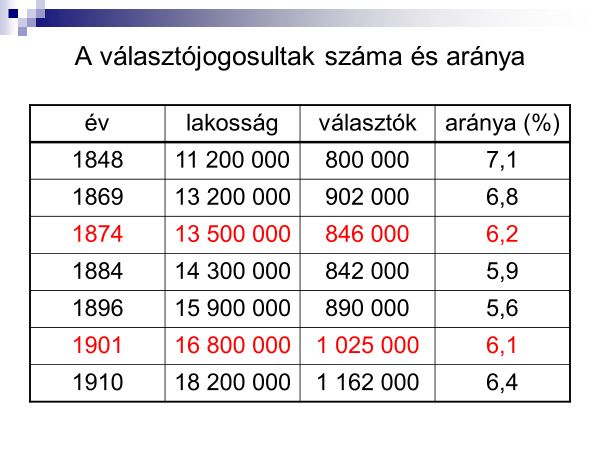 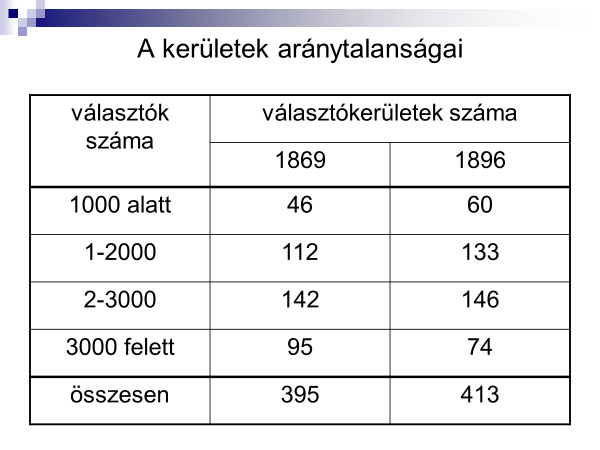 1. Magyarország népessége (Horvát-Szlavónországgal együtt)2. A foglalkozási szerkezet változása a dualizmus korában3. Az 1895-ös üzemstatisztika4. A birtokosok megoszlásaévnépesség(millió fő)növekedés(%)évi átlagosnépszaporodás(‰)népsűrűség(fő/km2)185111,55 (13,2)100 (100)7-840186913,66 (15,8)118 (120)8,3188113,83 (15,78)120 (120)1,2189115,26 (17,49)132 (133)10,9190016,84 (19,25)146 (146)9,859191018,26 (20,89)158 (158)8,064foglalkozási csoport1869%1910%mezőgazdaság75-8062,4ipar, bányászat18,2 (16)kereskedelem, hitel3,7közlekedés3,2ipar-forgalom együtt1225,1 (24)értelmiség, tisztviselő, katona(0,89+)(1,7+) 4,2napszámos2,5házicseléd2,2egyéb, ismeretlen3,6a gazdaság méreterészesedése a gazdaságokból (%)részesedése az összterületből (%)részesedés az állatállományból (%)nagygazdaság > 1000 k. h.0,1632,29középgazdaság 100–1000 k. h.0,8315,37együtt0,9947,6624kisgazdaság 5–100 k. h.45,4446,560törpegazdaság < 5 k. h.53,575,817birtokkategóriaönálló birtokosok (%)önálló birtokosok (%)önálló birtokosok (%)birtokkategória1900 (népszámlálás)1904 (választójogi tervezet, 20 év felettiek)1910 (népszámlálás)nagybirtokos > 1000 k. h.0,140,70,9középbirtokos 100–1000 k. h.0,890,70,9kisbirtokos 5–100 k. h.51,2955,4657,7kisbirtokos-napszámos < 5 k. h.47,6843,8437,7